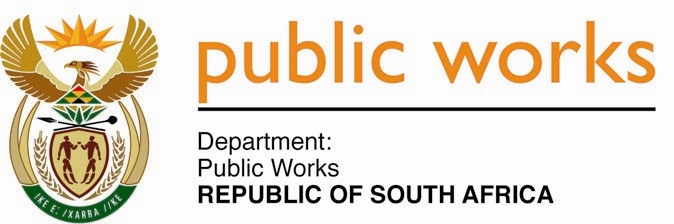 MINISTRY PUBLIC WORKSREPUBLIC OF SOUTH AFRICA Department of Public Works l Central Government Offices l 256 Madiba Street l Pretoria l Contact: +27 (0)12 406 2034 l +27 (0)12 406 1224Private Bag X9155 l CAPE TOWN, 8001 l RSA 4th Floor Parliament Building l 120 Plein Street l CAPE TOWN l Tel: +27 21 468 6900 Fax: +27 21 462 4592 www.publicworks.gov.za NATIONAL ASSEMBLYWRITTEN REPLYQUESTION NUMBER:					        	2763 [NW3056E]INTERNAL QUESTION PAPER NO.:				No. 30 of 2018DATE OF PUBLICATION:					        	14 SEPTEMBER 2018DATE OF REPLY:						           05 NOVEMBER 2018 2763.	Mr D R Ryder (DA) asked the Minister of Public Works: (1)	With regard to his department's deviations from the prescribed supply chain management policy and processes, (a) how often are the deviations reported on, (b) to whom are these reports supplied, (c) who signs off the reports and (d) why are the reports not supplied to the Portfolio Committee on Public Works;(2)	whether he will provide  Mr D R Ryder with two of the most recent reports?												  NW3056E___________________________________________________________________________The Minister of Public Works REPLY:(1) (a) Internally within the Department of Public Works (DPW) all deviations recorded, processed and approved are reported on a monthly basis to the internal Standing Accountability Management Committee (AMC).Deviations that are above the threshold of R1 million procured from a single source / supplier or arising out of an emergency and approved by the relevant delegated authority within the Department, are reported to the National Treasury and the Auditor-General within the prescribed 10 days of such approval in each case.Deviations other than the sole source or arising out of an emergency are considered by the relevant delegated authority within the Department and then recommended to the National Treasury for approval. The National Treasury approved deviations are then reported to the Auditor-General within 10 days of approval. All reported deviations of the DPW are published on the National Treasury website after approval.(b) Internally within the DPW registers of deviations and reported thereof are presented to the AMC. (c) The Chief Director: Supply Chain Management (CD: SCM) or his/her delegate accounts for all deviations that are presented to the AMC. The Deviation Reports to the National Treasury and Auditor-General for all sole source procurements and those arising out of emergencies and which were approved by the relevant delegated authority are signed off by the CD: SCM. Reports to the Auditor-General for deviations that are neither sole source, nor arising out of emergencies, which are supported by the National Treasury are signed off by the CD: SCM. (d) There is currently no specific regulatory provision or stipulation that provides for the reporting to the Portfolio Committee on Public Works. However, the Department, with the oversight role of the Portfolio Committee acutely in mind, can and shall provide reports on these deviations as and when they are requested by the Portfolio Committee.(2) The recent report to the AMC is attached as Annexure A.The deviation reports to the National Treasury and the Auditor-General for sole source and emergency transactions above R1 million are attached as Annexure B.Deviation reports to the Auditor-General for deviations that have been supported by the National Treasury are attached as Annexure C.